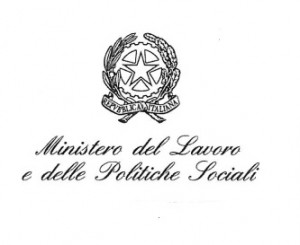 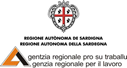 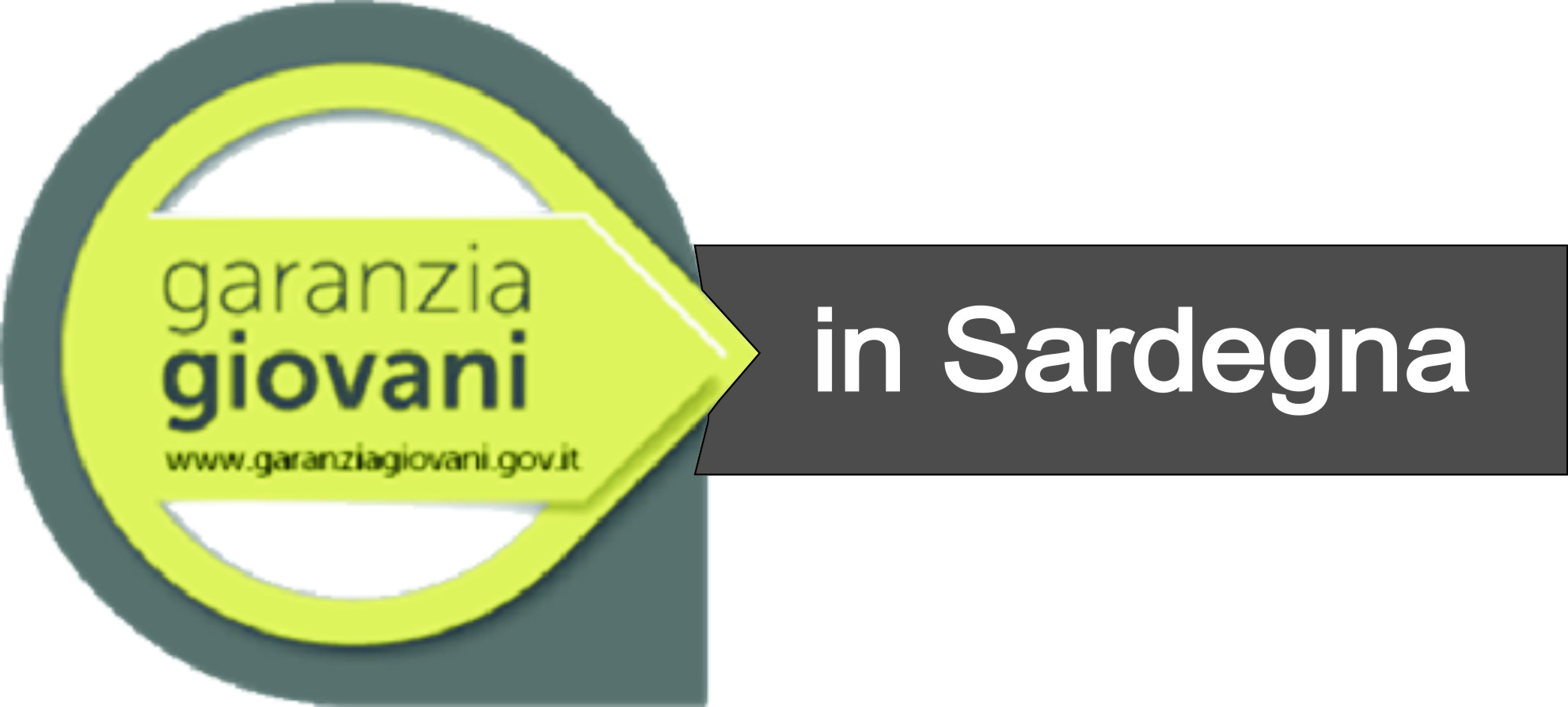 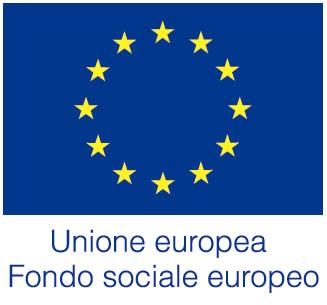 Registro Presenze in TirocinioAttendance internship registerORGANISMO OSPITANTEHOST ORGANIZATION  _________________________________________________TIROCINANTETRAINEE  ____________________________________________________________SOGGETTO ATTUATORE PROVIDER __________________________________________________________Data inizio _______________                                                                     Start date    Data fine _______________                                                                            End date Ore previste nel progetto formativo___________________                                                           Total number of hours foreseen in the internship projectProvvedimento di autorizzazione Prot. n° _____ del ________                 Authorization reference numberProvvedimento di Concessione Prot. n° ________ del ________                 Granting decision reference numberFirma del tutor dell’organismo ospitante ________________________________________            Signature of the tutor indicated from the Host organization Firma del tirocinante____________________________________________                                       Signature of the TraineeFirma del responsabile del soggetto attuatore___________________________________________             Signature of the Sending organization representativeSi ricorda che il tirocinante, per avere diritto all’indennità di mobilità, deve garantire almeno il 70% delle presenze sul numero totale di ore previste nel progetto di tirocinio. Please note that the trainee, in order to be entitled to the mobility allowance, must guarantee the achievement of at least 70% attendance on the total amount of hours foreseen by the internship project.MOUNTH_________DATENR. OF REQUIRED HOURSTOTAL WORKING HOURSTOTAL WORKING HOURS FIRMA DEL TIROCINANTESIGNATURE OF TRAINEE FIRMA DEL TIROCINANTESIGNATURE OF TRAINEE12345678910111213141516171819202122232425262728293031TOTFIRMA DEL TUTORSIGNATURE OF TUTORFIRMA DEL TUTORSIGNATURE OF TUTORFIRMA DEL TUTORSIGNATURE OF TUTORFIRMA DEL TUTORSIGNATURE OF TUTORMOUNTH_________DATENR. OF REQUIRED HOURSTOTAL WORKING HOURSTOTAL WORKING HOURS FIRMA DEL TIROCINANTESIGNATURE OF TRAINEE FIRMA DEL TIROCINANTESIGNATURE OF TRAINEE12345678910111213141516171819202122232425262728293031TOTFIRMA DEL TUTORSIGNATURE OF TUTORFIRMA DEL TUTORSIGNATURE OF TUTORFIRMA DEL TUTORSIGNATURE OF TUTORFIRMA DEL TUTORSIGNATURE OF TUTORMOUNTH_________DATENR. OF REQUIRED HOURSTOTAL WORKING HOURSTOTAL WORKING HOURS FIRMA DEL TIROCINANTESIGNATURE OF TRAINEE FIRMA DEL TIROCINANTESIGNATURE OF TRAINEE12345678910111213141516171819202122232425262728293031TOTFIRMA DEL TUTORSIGNATURE OF TUTORFIRMA DEL TUTORSIGNATURE OF TUTORFIRMA DEL TUTORSIGNATURE OF TUTORFIRMA DEL TUTORSIGNATURE OF TUTORMOUNTH_________DATENR. OF REQUIRED HOURSTOTAL WORKING HOURSTOTAL WORKING HOURS FIRMA DEL TIROCINANTESIGNATURE OF TRAINEE FIRMA DEL TIROCINANTESIGNATURE OF TRAINEE12345678910111213141516171819202122232425262728293031TOTFIRMA DEL TUTORSIGNATURE OF TUTORFIRMA DEL TUTORSIGNATURE OF TUTORFIRMA DEL TUTORSIGNATURE OF TUTORFIRMA DEL TUTORSIGNATURE OF TUTORMOUNTH_________DATENR. OF REQUIRED HOURSTOTAL WORKING HOURSTOTAL WORKING HOURS FIRMA DEL TIROCINANTESIGNATURE OF TRAINEE FIRMA DEL TIROCINANTESIGNATURE OF TRAINEE12345678910111213141516171819202122232425262728293031TOTFIRMA DEL TUTORSIGNATURE OF TUTORFIRMA DEL TUTORSIGNATURE OF TUTORFIRMA DEL TUTORSIGNATURE OF TUTORFIRMA DEL TUTORSIGNATURE OF TUTORMOUNTH_________DATENR. OF REQUIRED HOURSTOTAL WORKING HOURSTOTAL WORKING HOURS FIRMA DEL TIROCINANTESIGNATURE OF TRAINEE FIRMA DEL TIROCINANTESIGNATURE OF TRAINEE12345678910111213141516171819202122232425262728293031TOTFIRMA DEL TUTORSIGNATURE OF TUTORFIRMA DEL TUTORSIGNATURE OF TUTORFIRMA DEL TUTORSIGNATURE OF TUTORFIRMA DEL TUTORSIGNATURE OF TUTORMOUNTH_________DATENR. OF REQUIRED HOURSTOTAL WORKING HOURSTOTAL WORKING HOURS FIRMA DEL TIROCINANTESIGNATURE OF TRAINEE FIRMA DEL TIROCINANTESIGNATURE OF TRAINEE12345678910111213141516171819202122232425262728293031TOTFIRMA DEL TUTORSIGNATURE OF TUTORFIRMA DEL TUTORSIGNATURE OF TUTORFIRMA DEL TUTORSIGNATURE OF TUTORFIRMA DEL TUTORSIGNATURE OF TUTORMOUNTH_________DATENR. OF REQUIRED HOURSTOTAL WORKING HOURSTOTAL WORKING HOURS FIRMA DEL TIROCINANTESIGNATURE OF TRAINEE FIRMA DEL TIROCINANTESIGNATURE OF TRAINEE12345678910111213141516171819202122232425262728293031TOTFIRMA DEL TUTORSIGNATURE OF TUTORFIRMA DEL TUTORSIGNATURE OF TUTORFIRMA DEL TUTORSIGNATURE OF TUTORFIRMA DEL TUTORSIGNATURE OF TUTORMOUNTH_________DATENR. OF REQUIRED HOURSTOTAL WORKING HOURSTOTAL WORKING HOURS FIRMA DEL TIROCINANTESIGNATURE OF TRAINEE FIRMA DEL TIROCINANTESIGNATURE OF TRAINEE12345678910111213141516171819202122232425262728293031TOTFIRMA DEL TUTORSIGNATURE OF TUTORFIRMA DEL TUTORSIGNATURE OF TUTORFIRMA DEL TUTORSIGNATURE OF TUTORFIRMA DEL TUTORSIGNATURE OF TUTORMOUNTH_________DATENR. OF REQUIRED HOURSTOTAL WORKING HOURSTOTAL WORKING HOURS FIRMA DEL TIROCINANTESIGNATURE OF TRAINEE FIRMA DEL TIROCINANTESIGNATURE OF TRAINEE12345678910111213141516171819202122232425262728293031TOTFIRMA DEL TUTORSIGNATURE OF TUTORFIRMA DEL TUTORSIGNATURE OF TUTORFIRMA DEL TUTORSIGNATURE OF TUTORFIRMA DEL TUTORSIGNATURE OF TUTORMOUNTH_________DATENR. OF REQUIRED HOURSTOTAL WORKING HOURSTOTAL WORKING HOURS FIRMA DEL TIROCINANTESIGNATURE OF TRAINEE FIRMA DEL TIROCINANTESIGNATURE OF TRAINEE12345678910111213141516171819202122232425262728293031TOTFIRMA DEL TUTORSIGNATURE OF TUTORFIRMA DEL TUTORSIGNATURE OF TUTORFIRMA DEL TUTORSIGNATURE OF TUTORFIRMA DEL TUTORSIGNATURE OF TUTORMOUNTH_________DATENR. OF REQUIRED HOURSTOTAL WORKING HOURSTOTAL WORKING HOURS FIRMA DEL TIROCINANTESIGNATURE OF TRAINEE FIRMA DEL TIROCINANTESIGNATURE OF TRAINEE12345678910111213141516171819202122232425262728293031TOTFIRMA DEL TUTORSIGNATURE OF TUTORFIRMA DEL TUTORSIGNATURE OF TUTORFIRMA DEL TUTORSIGNATURE OF TUTORFIRMA DEL TUTORSIGNATURE OF TUTORMOUNTH_________DATETOTAL  extra WORKING HOURS FIRMA DEL TIROCINANTESIGNATURE OF TRAINEE EFIRMA DEL TIROCINANTESIGNATURE OF TRAINEE EFIRMA DEL TIROCINANTESIGNATURE OF TRAINEE EFIRMA DEL TIROCINANTESIGNATURE OF TRAINEE ETotale ore da recuperare  ___________                 per il mese di___________Total number of hours to be recovered                 for the month of1Totale ore da recuperare  ___________                 per il mese di___________Total number of hours to be recovered                 for the month of2Totale ore da recuperare  ___________                 per il mese di___________Total number of hours to be recovered                 for the month of3Totale ore da recuperare  ___________                 per il mese di___________Total number of hours to be recovered                 for the month of4Totale ore da recuperare  ___________                 per il mese di___________Total number of hours to be recovered                 for the month of5Totale ore da recuperare  ___________                 per il mese di___________Total number of hours to be recovered                 for the month of6Totale ore da recuperare  ___________                 per il mese di___________Total number of hours to be recovered                 for the month of7Totale ore da recuperare  ___________                 per il mese di___________Total number of hours to be recovered                 for the month of8Totale ore da recuperare  ___________                 per il mese di___________Total number of hours to be recovered                 for the month of9Totale ore da recuperare  ___________                 per il mese di___________Total number of hours to be recovered                 for the month of10Totale ore da recuperare  ___________                 per il mese di___________Total number of hours to be recovered                 for the month of11Totale ore da recuperare  ___________                 per il mese di___________Total number of hours to be recovered                 for the month of12Totale ore da recuperare  ___________                 per il mese di___________Total number of hours to be recovered                 for the month of13Totale ore da recuperare  ___________                 per il mese di___________Total number of hours to be recovered                 for the month of14Totale ore da recuperare  ___________                 per il mese di___________Total number of hours to be recovered                 for the month of15Totale ore da recuperare  ___________                 per il mese di___________Total number of hours to be recovered                 for the month of16Totale ore da recuperare  ___________                 per il mese di___________Total number of hours to be recovered                 for the month of17Totale ore da recuperare  ___________                 per il mese di___________Total number of hours to be recovered                 for the month of18Totale ore da recuperare  ___________                 per il mese di___________Total number of hours to be recovered                 for the month of19Totale ore da recuperare  ___________                 per il mese di___________Total number of hours to be recovered                 for the month of20Totale ore da recuperare  ___________                 per il mese di___________Total number of hours to be recovered                 for the month of21Totale ore da recuperare  ___________                 per il mese di___________Total number of hours to be recovered                 for the month of22Totale ore da recuperare  ___________                 per il mese di___________Total number of hours to be recovered                 for the month of23Totale ore da recuperare  ___________                 per il mese di___________Total number of hours to be recovered                 for the month of24Totale ore da recuperare  ___________                 per il mese di___________Total number of hours to be recovered                 for the month of25Totale ore da recuperare  ___________                 per il mese di___________Total number of hours to be recovered                 for the month of26Totale ore da recuperare  ___________                 per il mese di___________Total number of hours to be recovered                 for the month of27Totale ore da recuperare  ___________                 per il mese di___________Total number of hours to be recovered                 for the month of28Totale ore da recuperare  ___________                 per il mese di___________Total number of hours to be recovered                 for the month of29Totale ore da recuperare  ___________                 per il mese di___________Total number of hours to be recovered                 for the month of30Totale ore da recuperare  ___________                 per il mese di___________Total number of hours to be recovered                 for the month of31Totale ore da recuperare  ___________                 per il mese di___________Total number of hours to be recovered                 for the month ofTOTTotale ore da recuperare  ___________                 per il mese di___________Total number of hours to be recovered                 for the month ofFIRMA DEL TUTORSIGNATURE OF TUTORFIRMA DEL TUTORSIGNATURE OF TUTORFIRMA DEL TUTORSIGNATURE OF TUTORFIRMA DEL TUTORSIGNATURE OF TUTORMOUNTH_________DATETOTAL  extra WORKING HOURS FIRMA DEL TIROCINANTESIGNATURE OF TRAINEE EFIRMA DEL TIROCINANTESIGNATURE OF TRAINEE EFIRMA DEL TIROCINANTESIGNATURE OF TRAINEE EFIRMA DEL TIROCINANTESIGNATURE OF TRAINEE ETotale ore da recuperare  ___________                 per il mese di___________Total number of hours to be recovered                 for the month of1Totale ore da recuperare  ___________                 per il mese di___________Total number of hours to be recovered                 for the month of2Totale ore da recuperare  ___________                 per il mese di___________Total number of hours to be recovered                 for the month of3Totale ore da recuperare  ___________                 per il mese di___________Total number of hours to be recovered                 for the month of4Totale ore da recuperare  ___________                 per il mese di___________Total number of hours to be recovered                 for the month of5Totale ore da recuperare  ___________                 per il mese di___________Total number of hours to be recovered                 for the month of6Totale ore da recuperare  ___________                 per il mese di___________Total number of hours to be recovered                 for the month of7Totale ore da recuperare  ___________                 per il mese di___________Total number of hours to be recovered                 for the month of8Totale ore da recuperare  ___________                 per il mese di___________Total number of hours to be recovered                 for the month of9Totale ore da recuperare  ___________                 per il mese di___________Total number of hours to be recovered                 for the month of10Totale ore da recuperare  ___________                 per il mese di___________Total number of hours to be recovered                 for the month of11Totale ore da recuperare  ___________                 per il mese di___________Total number of hours to be recovered                 for the month of12Totale ore da recuperare  ___________                 per il mese di___________Total number of hours to be recovered                 for the month of13Totale ore da recuperare  ___________                 per il mese di___________Total number of hours to be recovered                 for the month of14Totale ore da recuperare  ___________                 per il mese di___________Total number of hours to be recovered                 for the month of15Totale ore da recuperare  ___________                 per il mese di___________Total number of hours to be recovered                 for the month of16Totale ore da recuperare  ___________                 per il mese di___________Total number of hours to be recovered                 for the month of17Totale ore da recuperare  ___________                 per il mese di___________Total number of hours to be recovered                 for the month of18Totale ore da recuperare  ___________                 per il mese di___________Total number of hours to be recovered                 for the month of19Totale ore da recuperare  ___________                 per il mese di___________Total number of hours to be recovered                 for the month of20Totale ore da recuperare  ___________                 per il mese di___________Total number of hours to be recovered                 for the month of21Totale ore da recuperare  ___________                 per il mese di___________Total number of hours to be recovered                 for the month of22Totale ore da recuperare  ___________                 per il mese di___________Total number of hours to be recovered                 for the month of23Totale ore da recuperare  ___________                 per il mese di___________Total number of hours to be recovered                 for the month of24Totale ore da recuperare  ___________                 per il mese di___________Total number of hours to be recovered                 for the month of25Totale ore da recuperare  ___________                 per il mese di___________Total number of hours to be recovered                 for the month of26Totale ore da recuperare  ___________                 per il mese di___________Total number of hours to be recovered                 for the month of27Totale ore da recuperare  ___________                 per il mese di___________Total number of hours to be recovered                 for the month of28Totale ore da recuperare  ___________                 per il mese di___________Total number of hours to be recovered                 for the month of29Totale ore da recuperare  ___________                 per il mese di___________Total number of hours to be recovered                 for the month of30Totale ore da recuperare  ___________                 per il mese di___________Total number of hours to be recovered                 for the month of31Totale ore da recuperare  ___________                 per il mese di___________Total number of hours to be recovered                 for the month ofTOTTotale ore da recuperare  ___________                 per il mese di___________Total number of hours to be recovered                 for the month ofFIRMA DEL TUTORSIGNATURE OF TUTORFIRMA DEL TUTORSIGNATURE OF TUTORFIRMA DEL TUTORSIGNATURE OF TUTORFIRMA DEL TUTORSIGNATURE OF TUTOR